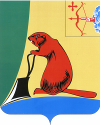 ТУЖИНСКАЯ РАЙОННАЯ ДУМА КИРОВСКОЙ ОБЛАСТИРЕШЕНИЕот ___27.07.2012_ № ___19/135____пгт ТужаКировской областиО признании утратившим силу решения Тужинской районной Думы Кировской области от 26.09.2005 № 26/286В связи с вступлением в силу приказа Министерства экономического развития Российской Федерации от 30.08.2011 № 424 «Об утверждении порядка ведения органами местного самоуправления реестров муниципального имущества», в соответствии со статьей 48 Федерального закона от 06.10.2003 № 131-ФЗ «Об общих принципах организации местного самоуправления в Российской Федерации», статьи 42 Устава муниципального образования Тужинский муниципальный район Кировской области, Тужинская районная Дума РЕШИЛА:1.Решение Тужинский районной Думы Кировской области от 26.09.2005 № 26/286 «Об утверждении Положения об учете и ведении реестра муниципального имущества муниципального образования Тужинский муниципальный район» считать утратившим силу.2. Настоящее решение вступает в силу с момента подписания.Глава района           Л.А.Трушкова